Викторина «Единственный умник» В рамках интеллектуально – познавательной игры «Кубик Рубика»посвященной Дню космонавтикидля 1-4 классовФ.И ученика____________________________________Класс__________________________________________ Дата выполнения_______________________________Итог:Количество баллов_________________Место_____________________________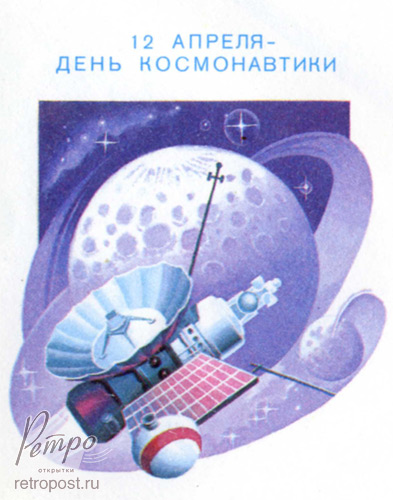 №ВопросОтветБаллы1.Подберите  пары подходящих слов и соедините их стрелками:планета			Солнцематерик			Землясторона горизонта		Россиястрана	              	Москвастолица			Евразиясозвездие			Севергород	     			Б.Медведица            звезда				Самара82.Загадки1) Из какого ковша не пьют, не едят,    А только на него глядят? 2) Снег январский на дороге,    Солнце светит в …3) В феврале день подлиннее,    Солнце светит в… 4) В марте много снежных глыб,    Солнце где-то среди… 5) А в апреле из…     Солнце греет уж сполна.6) В мае солнышко в…      Жди веснушки на лице.7) В июне Солнце в…     Фанту дети пьют в кустах.  8) В июле солнце катит к… ,     Меломан — на грядку к маку.9) Август школы открывает,   … за солнце убегает.10)  За окном «засентябрит», … Солнце приютит.11)  В октябре, по мненью сов, Солнце светит из… 12) В ноябре на небосклоне  Сияет Солнце в…). 13) В декабре, как сорванец, За Солнце спрячется… 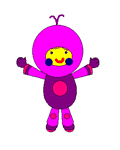 133. Вставь пропущенное слово (выбери из слов для справок)У меня плохие вести. Я грущу как никогда. Я узнал: среди созвездий Нет созвездия…   Слова для справок: Созвездия: Кит, Жираф, Ящерица, Лебедь, Б. Медведица, Заяц, Б. Пёс, Кот, Рысь, Рыбы, Лисичка.)14.Переставь буквы так, чтобы получились названия созвездий:1) О П В А Л О С 2) Е Д Р А Н О М А Д 3) К С Е П О С Я И А 35.5. Какой корабль, с какой площадки взлетел?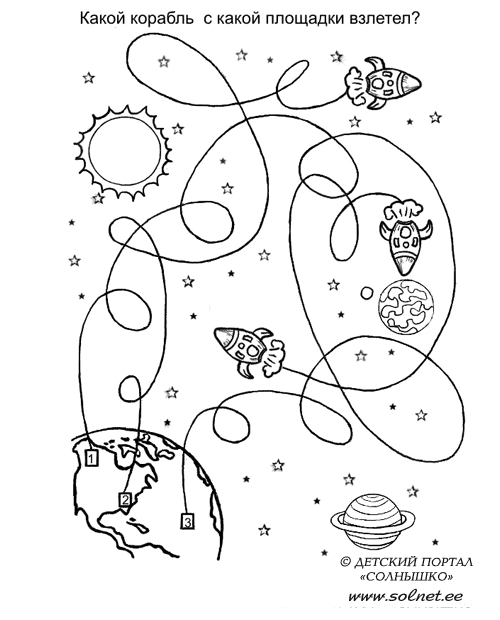 26.Загадка:.17.Почему космонавты не едят ложкой18Назовите первую женщину-космонавта нашей страны? Назовите ещё имена женщин-космонавтов?39Чем знаменит космонавт Леонов?110Какой астронавт был вторым вышедшим в открытом космосе?111На какой максимальной высоте находился во время полёта Ю.А.Гагарин?12Как звали человека , который первым высадился на Луну?113Кто стал первым «космическим туристом114Из большого покрашенного куба Катя вырезала 4 маленьких кубика. Затем она сделала отпечатки всех покрашенных граней новой фигуры. Сколько из следующих пяти картинок у нее получилось?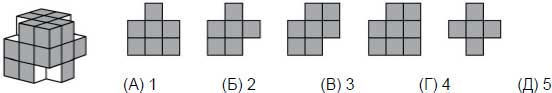 515Юля зашла в космический парк и пошла по аллее в направлении, указанном стрелочкой. На каждом перекрестке она поворачивала направо или налево. Сначала Аня повернула направо, затем налево, потом опять налево, затем направо, потом еще раз направо и дошла до следующего перекрестка. В каком месте оказалась Аня?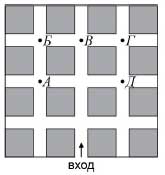 316Радистам из центра управления полётом поступили радиограммы. Просим их расшифровать. 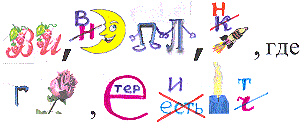 517Когда Ю. Гагарин вернулся на землю после своего полёта, он написал такие строки: « Облетев Землю в корабле-спутнике, я увидел.......  люди, будем хранить и приумножать эту красоту, а не разрушать её!»  Часть текста зашифрована. Найдите ключ к шифровке и дополните фразу утраченными словами. К (1,3, 7)        П(4, 17)        Е(6,21)Н(П, 13,20)        С (10)        Ш(15) 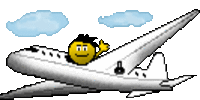 Л (18)        Р(5,8)        Т(22)А(2,9,12,14,16,19,23)        ! (24)518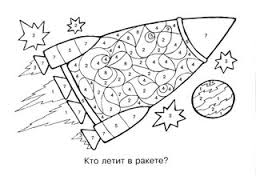 519Землю называют «Голубой планетой», потому что …520 . Почему Нептун называют планетой, открытой «на кончике пера»?521Почему на планете Юпитер наблюдаются очень сильные ветры?522 Почему Венера выглядит на земном небосклоне ярким светилом?523Узнай планету по описанию, назови и нарисуй её. 	 Учёные установили, что почва на планете содержит много железа, а её поверхность покрылась толстым слоем ржавчины. Поэтому планету часто называют «Красной планетой». Мощные пылевые бури могут длиться на ней неделями, из-за этого её также называют «пыльной планетой»5